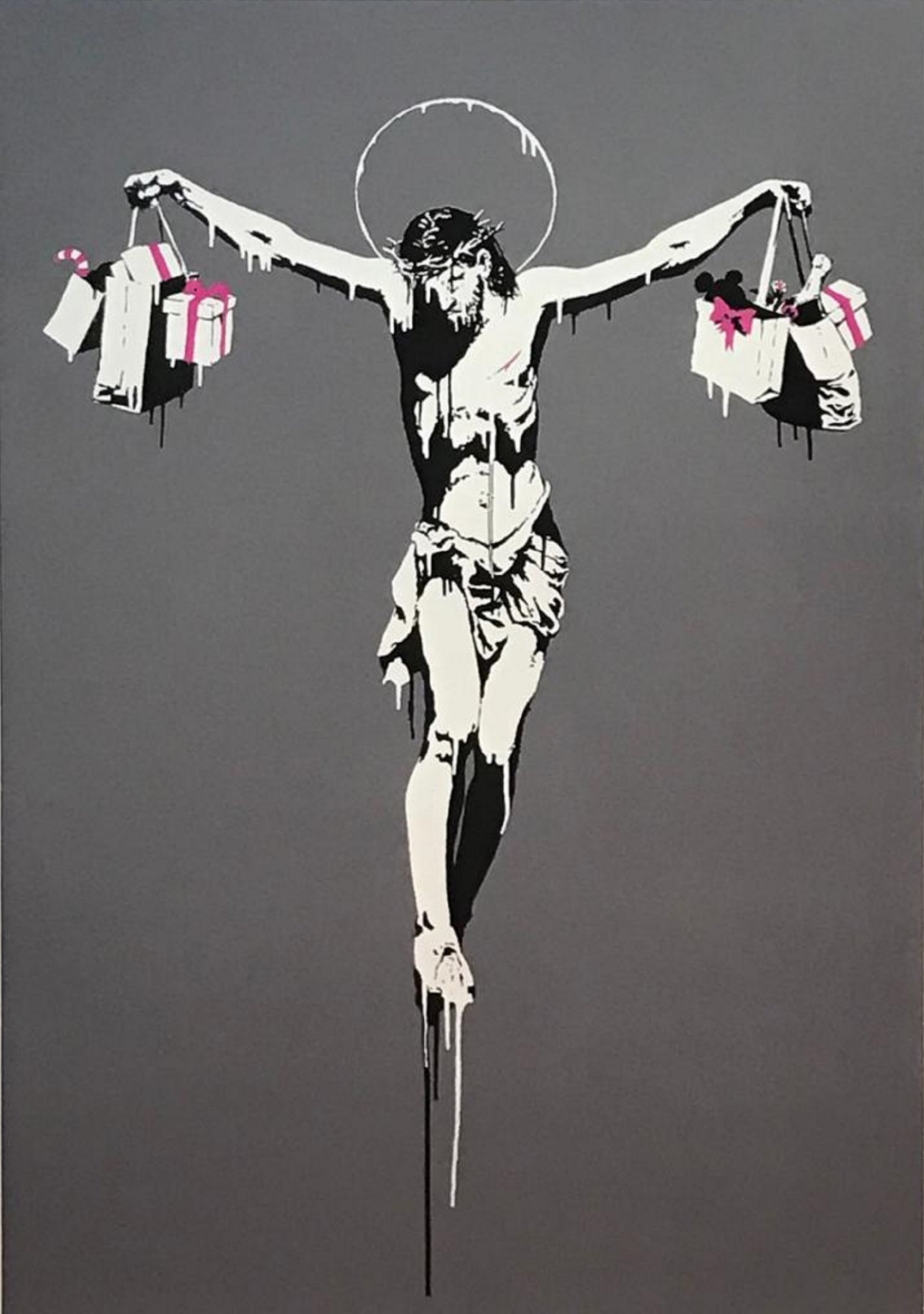 Foto: privatGruppe AWie ist das Bild aufgebaut? ________________________________________________________________________________________________________________________________________________________________________________________________________________________________________________________________________________________________________________________________________________________________Welche Farben werden verwendet? _______________________________________________________________________________________________________________________________________________________________________________________________________________________________________________________________________________________________________________________________________________________________Welcher Hintergrund wird genutzt und was hat das zu bedeuten? ________________________________________________________________________________________________________________________________________________________________________________________________________________________________________________________________________________________________________________________________________________________________Skizziert die Formen, die ihr wiederfindet? Was fällt in der Gestaltung noch auf? ________________________________________________________________________________________________________________________________________________________________________________________________________________________________________________________________________________________________________________________________________________________________Gruppe BWas löst das Bild in euch aus? ________________________________________________________________________________________________________________________________________________________________________________________________________________________________________________________________________________________________________________________________________________________________Welche Gefühle und Assoziationen habt ihr beim Betrachten des Bildes? ________________________________________________________________________________________________________________________________________________________________________________________________________________________________________________________________________________________________________________________________________________________________Woran erinnert euch das Bild? ________________________________________________________________________________________________________________________________________________________________________________________________________________________________________________________________________________________________________________________________________________________________Gruppe CWas hat das Bild zu bedeuten? Betrachtet die Geschenke auf dem Bild. Was erkennt ihr? Wer bekommt so etwas geschenkt? Eure Vermutung: Der Künstler hat ausgerechnet diese Geschenke ausgewählt...________________________________________________________________________________________________________________________________________________________________________________________________________________________________________________________________________________________________________________________________________________________________An mehreren Stellen verläuft die Farbe und „tropft“ (wie Blut?). Was meint ihr: Der Künstler lässt es so aussehen, als wenn ihm die Farbe verlaufen wäre… ________________________________________________________________________________________________________________________________________________________________________________________________________________________________________________________________________________________________________________________________________________________________Das Bild erinnert an Jesus, wie er gekreuzigt wird und stirbt. Die Einkaufstaschen mit den Weihnachtsgeschenken erinnern an das Fest der Geburt Jesu. Überlegt: Der Künstler hat die Kreuzigung und Weihnachten in ein Bild gefasst…________________________________________________________________________________________________________________________________________________________________________________________________________________________________________________________________________________________________________________________________________________________________Wenn ihr die Botschaft des Bildes in einen Satz fassen müsst, dann in diesen: ________________________________________________________________________________________________________________________________________________________________________________________________________________________________________________________________________________________________________________________________________________________________HintergrundinformationenBanksy ist vermutlich 1974 in Bristol, England geboren. Es ist der Künstlername eines britischen Streetart-Künstlers, der sich der Technik des Schablonengraffitis bedient. Sein Werk mit dem Titel „Jesus with the Shopping Bags“ fertigte Banksy als limitierte Auflage von 82 Sieb-Drucken im Jahr 2004.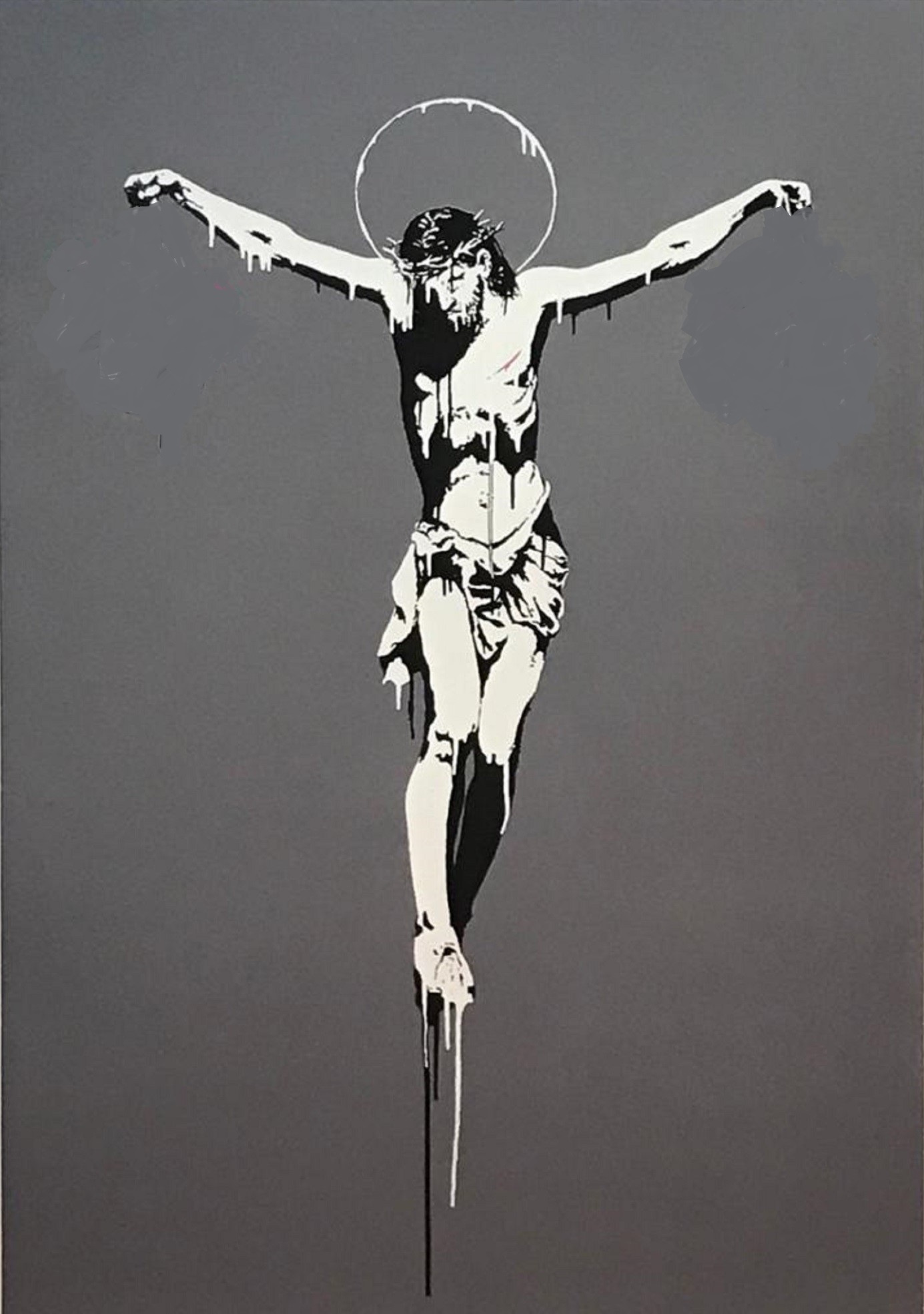 M1Bild: Jesus Christ with Shopping BagsUE „Jesus Christ with Shopping Bags“ | Konfirmandenarbeit | Katja Simon, Achim PlagentzM2Arbeitsblatt zur BildbetrachtungUE „Jesus Christ with Shopping Bags“ | Konfirmandenarbeit | Katja Simon, Achim PlagentzM3Arbeitsblatt zur BildbetrachtungUE „Jesus Christ with Shopping Bags“ | Konfirmandenarbeit | Katja Simon, Achim PlagentzM4Bild: Jesus Christ with Shopping BagsUE „Jesus Christ with Shopping Bags“ | Konfirmandenarbeit | Katja Simon, Achim PlagentzM5Bildvorlage (Bild ohne Geschenke)UE „Jesus Christ with Shopping Bags“ | Konfirmandenarbeit | Katja Simon, Achim Plagentz